Mi presento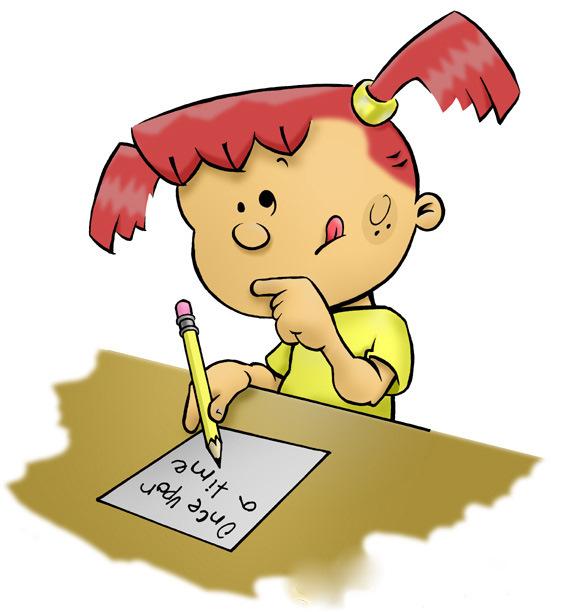 Mi chiamo ________________________________________________________Sono nato/a a ________________________ il giorno______________________  adesso abito a ______________________ in via __________________________________________________Faccio parte della parrocchia di ________________________ e frequento la classe ________ della scuola _____________________________________ .   I miei genitori si chiamano ________________________ e _____________________________, ho ____ fratelli/sorelle  dei quali _____ fanno già gli scout nel gruppo _______________________________ .   Nel tempo libero mi piace _________________________________ __________________________________________________________________________________________Sapendo che da ottobre a giugno ogni sabato ci sarà riunione, indicativamente penso di riuscire a partecipare:  a quasi tutte le riunioni		  ai 2/3 delle riunioni			  ad 1/3 delle riunioni
---------------------------------------------------------------------------------------------------------------------------
Questo è quello che vogliono dirti i miei genitoriNumero di casa ____________________________ e-mail  __________________________________________Cellulare mamma___________________________ Cellulare papà ____________________________________Breve profilo del bambino _____________________________________________________________________________________________________________________________________________________________________________________________________________________________________________________________________________________________________________Informazioni mediche da segnalare [importanti perché ci permettono di svolgere al meglio il nostro servizio.  Se preferite condividere alcune informazioni sensibili a voce, potete chiamare il numero di riferimento 347-3540547 Valentina]. _________________________________________________________________________________________ ______________________________________________________________________________________________________________Siamo consapevoli del fatto che, data la sproporzione tra domande e posti disponibili, nostro/a figlio/a potrebbe non essere accolto/a nell’unità ed accettiamo le decisioni della Comunità Capi che ne valuterà l’ammissione secondo le necessità del gruppo.In caso di ingresso nel gruppo, poiché la proposta educativa va vissuta pienamente:ci impegniamo a garantire la frequenza regolare di nostro/a figlio/a alle riunioni del sabato pomeriggio, alle uscite mensili, al campo estivo e a tutte le eventuali iniziative organizzate nell’ambito dell’attività scout.ci impegniamo a partecipare agli incontri con i genitori, interessandoci alle proposte fatte dal gruppo, consapevoli che quello scout è, prima di tutto, un metodo educativo che ha bisogno della nostra collaborazione.Data ___________________________	Firma ______________________________________